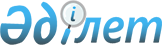 О внесении изменений в решение Мактааральского районного маслихата от 23 декабря 2020 года № 75-455-VI "О районном бюджете на 2021-2023 годы"
					
			С истёкшим сроком
			
			
		
					Решение Мактааральского районного маслихата Туркестанской области от 29 апреля 2021 года № 5-31-VII. Зарегистрировано Департаментом юстиции Туркестанской области 6 мая 2021 года № 6185. Прекращено действие в связи с истечением срока
      В соответствии с пунктом 5 статьи 109 Бюджетного Кодекса Республики Казахстан от 4 декабря 2008 года, подпунктом 1) пункта 1статьи 6 Закона Республики Казахстан от 23 января 2001 года "О местном государственном управлении и самоуправлении в Республике Казахстан" и решением Туркестанского областного маслихата от "21" апреля 2021 года № "О внесении изменений в решение Туркестанского областного маслихата от 11 декабря 2020 года № 54/557-VI "Об областном бюджете на 2021-2023 годы", зарегистрированного в Реестре государственной регистрации нормативных правовых актов за № 6175, Мактааральский районный маслихат РЕШИЛ:
      1. Внести в решение Мактааральского районного маслихата от 23 декабря 2020 года № 75-455-VІ "О районном бюджете на 2021-2023 годы" (зарегистрировано в Реестре государственной регистрации нормативных правовых актов за № 5986, опубликовано в эталонном контрольном банке нормативных правовых актов Республики Казахстан в электронном виде 30 декабря 2020 года) следующие изменения: 
      пункт 1 изложить в следующей редакции:
      "1. Утвердить районный бюджет Мактааральского района на 2021-2023 годы, согласно приложениям 1, 2 и 3 соответственно, в том числе на 2021 год в следующих объемах:
      1) доходы – 27 767 400 тысяч тенге, в том числе:
      налоговые поступления – 1 640 573 тысяч тенге;
      неналоговые поступления – 8 798 тысяч тенге;
      поступления от продажи основного капитала – 33 684 тысяч тенге;
      поступления трансфертов – 26 084 345 тысяч тенге;
      2) затраты – 27 771 783 тысяч тенге;
      3) чистое бюджетное кредитование – 154 479 тысяч тенге, в том числе:
      бюджетные кредиты – 262 530 тысяч тенге;
      погашение бюджетных кредитов – 108 051 тысяч тенге;
      4) сальдо по операциям с финансовыми активами – 0, в том числе:
      приобретение финансовых активов – 0;
      поступления от продажи финансовых активов государства – 0; 
      5) дефицит (профицит) бюджета – - 158 862 тысяч тенге;
      6) финансирование дефицита (использование профицита) бюджета – 158 862 тысяч тенге, в том числе:
      поступление займов – 262 530 тысяч тенге;
      погашение займов – 108 051 тысяч тенге;
      используемые остатки бюджетных средств – 4 383 тысяч тенге".
      Приложение 1 к указанному решению изложить в новой редакции согласно приложению 1 к настоящему решению.
      2. Государственному учреждению "Аппарат Мактааральского районного маслихата" в порядке, установленном законодательством Республики Казахстан, обеспечить:
      1) государственную регистрацию настоящего решения в Республиканском государственном учреждении "Департамент юстиции Туркестанской области Министерства юстиции Республики Казахстан";
      2) размещение настоящего решения на интернет-ресурсе Мактааральского районного маслихата после его официального опубликования.
      3. Настоящее решение вводится в действие с 1 января 2021 года. Районный бюджет на 2021 год
					© 2012. РГП на ПХВ «Институт законодательства и правовой информации Республики Казахстан» Министерства юстиции Республики Казахстан
				
      Председатель сессии Мактааральского

      районного маслихата

Б. Жуманов

      Секретарь маслихата

      Мактааральского района

К. Сарсекбаев
Приложение 1 к решению
Мактааральского районного
маслихата от 29 апреля 2021
года № 5-31-VIIПриложение 1 к решению
Мактааральского районного
маслихата от 23 декабря
2020 года № 75-455-VI
Категория
Категория
Наименование
Сумма, тысяч тенге
Класс
Класс
Сумма, тысяч тенге
Подкласс
Подкласс
Сумма, тысяч тенге
Специфика
Специфика
1
1
1
1
2
3
1. Доходы
27 767 400
1
Налоговые поступления
1 640 573
01
Подоходный налог
698 065
1
Корпоративный подоходный налог
34 487
2
Индивидуальный подоходный налог
663 578
03
Социальный налог
748 910
1
Социальный налог
748 910
04
Hалоги на собственность
160 277
1
Hалоги на имущество
160 277
5
Единый земельный налог
0
05
Внутренние налоги на товары, работы и услуги
23 351
2
Акцизы
8 840
3
Поступления за использование природных и других ресурсов
4 026
4
Сборы за ведение предпринимательской и профессиональной деятельности
10 485
5
Налог на игорный бизнес
0
07
Прочие налоги
470
1
Прочие налоги
470
08
Обязательные платежи, взимаемые за совершение юридически значимых действий и (или) выдачу документов уполномоченными на то государственными органами или должностными лицами
9 500
1
Государственная пошлина
9 500
2
Неналоговые поступления
8 798
01
Доходы от государственной собственности
8 798
1
Поступления части чистого дохода государственных предприятий
1 590
5
Доходы от аренды имущества, находящегося в государственной собственности
7 208
3
Поступления от продажи основного капитала
33 684
01
Продажа государственного имущества, закрепленного за государственными учреждениями
1 696
1
Продажа государственного имущества, закрепленного за государственными учреждениями
1 696
03
Продажа земли и нематериальных активов
31 988
1
Продажа земли
31 988
4
Поступления трансфертов 
26 084 345
02
Трансферты из вышестоящих органов государственного управления
26 084 345
2
Трансферты из областного бюджета
26 084 345
Функциональная группа
Функциональная группа
Функциональная группа
Функциональная группа
Функциональная группа
Сумма, тысяч тенге
Функциональная подгруппа Наименование
Функциональная подгруппа Наименование
Функциональная подгруппа Наименование
Функциональная подгруппа Наименование
Сумма, тысяч тенге
Администратор бюджетных программ
Администратор бюджетных программ
Администратор бюджетных программ
Сумма, тысяч тенге
Программа
Программа
Сумма, тысяч тенге
1
1
1
1
2
3
2.Затраты
27 771 783
01
Государственные услуги общего характера
717 456
1
Представительные, исполнительные и другие органы, выполняющие общие функции государственного управления
363 485
112
Аппарат маслихата района (города областного значения)
29 456
001
Услуги по обеспечению деятельности маслихата района (города областного значения)
28 656
003
Капитальные расходы государственного органа
800
122
Аппарат акима района (города областного значения)
334 029
001
Услуги по обеспечению деятельности акима района (города областного значения)
131 224
003
Капитальные расходы государственного органа
202 805
2
Финансовая деятельность
33 996
459
Отдел экономики и финансов района (города областного значения)
18 000
003
Проведение оценки имущества в целях налогообложения
18 000
489
Отдел государственных активов и закупок района (города областного значения)
15 996
001
Услуги по реализации государственной политики в области управления государственных активов и закупок на местном уровне
13 226
003
Капитальные расходы государственного органа
1 970
004
Проведение оценки имущества в целях налогообложения
800
5
Планирование и статистическая деятельность
8 914
459
Отдел экономики и финансов района (города областного значения)
8 914
061
Экспертиза и оценка документации по вопросам бюджетных инвестиций и государственно-частного партнерства, в том числе концессии
8 914
9
Прочие государственные услуги общего характера
311 061
459
Отдел экономики и финансов района (города областного значения)
162 915
001
Услуги по реализации государственной политики в области формирования и развития экономической политики, государственного планирования, исполнения бюджета и управления коммунальной собственностью района (города областного значения)
68 565
113
Целевые текущие трансферты из местных бюджетов
94 350
492
Отдел жилищно-коммунального хозяйства, пассажирского транспорта, автомобильных дорог и жилищной инспекции района (города областного значения)
98 146
001
Услуги по реализации государственной политики на местном уровне в области жилищно-коммунального хозяйства, пассажирского транспорта, автомобильных дорог и жилищной инспекции
29 895
013
Капитальные расходы государственного органа
580
067
Капитальные расходы подведомственных государственных учреждений и организаций
16 000
113
Целевые текущие трансферты нижестоящим бюджетам
51 671
466
Отдел архитектуры, градостроительства и строительства района (города областного значения)
50 000
040
Развитие объектов государственных органов
50 000
02
Оборона
32 992
1
Военные нужды
24 992
122
Аппарат акима района (города областного значения)
24 992
005
Мероприятия в рамках исполнения всеобщей воинской обязанности
24 992
2
Организация работы по чрезвычайным ситуациям
8 000
122
Аппарат акима района (города областного значения)
8 000
006
Предупреждение и ликвидация чрезвычайных ситуаций масштаба района (города областного значения)
8 000
03
Общественный порядок, безопасность, правовая, судебная, уголовно-исполнительная деятельность
27 703
492
Отдел жилищно-коммунального хозяйства, пассажирского транспорта, автомобильных дорог и жилищной инспекции района (города областного значения)
27 703
021
Обеспечение безопасности дорожного движения в населенных пунктах
27 703
06
Социальная помощь и социальное обеспечение
7 729 337
1
Социальное обеспечение
4 773 021
451
Отдел занятости и социальных программ района (города областного значения)
4 773 021
005
Государственная адресная социальная помощь
4 773 021
2
Социальная помощь
2 861 782
451
Отдел занятости и социальных программ района (города областного значения)
2 861 782
002
Программа занятости
1 982 193
004
Оказание социальной помощи на приобретение топлива специалистам здравоохранения, образования, социального обеспечения, культуры, спорта и ветеринарии в сельской местности в соответствии с законодательством Республики Казахстан
30 903
006
Оказание жилищной помощи
1 440
007
Социальная помощь отдельным категориям нуждающихся граждан по решениям местных представительных органов
100 145
010
Материальное обеспечение детей-инвалидов, воспитывающихся и обучающихся на дому
3 257
014
Оказание социальной помощи нуждающимся гражданам на дому
152 080
015
Территориальные центры социального обслуживания пенсионеров и инвалидов
93 238
017
Обеспечение нуждающихся инвалидов обязательными гигиеническими средствами и предоставление услуг специалистами жестового языка, индивидуальными помощниками в соответствии с индивидуальной программой реабилитации инвалида
405 022
023
Обеспечение деятельности центров занятости населения
93 504
9
Прочие услуги в области социальной помощи и социального обеспечения
94 534
451
Отдел занятости и социальных программ района (города областного значения)
94 534
001
Услуги по реализации государственной политики на местном уровне в области обеспечения занятости и реализации социальных программ для населения
69 957
011
Оплата услуг по зачислению, выплате и доставке пособий и других социальных выплат
10 377
050
Обеспечение прав и улучшение качества жизни инвалидов в Республике Казахстан
14 200
07
Жилищно-коммунальное хозяйство
1 653 600
1
Жилищное хозяйство
408 045
466
Отдел архитектуры, градостроительства и строительства района (города областного значения)
277 425
003
Проектирование и (или) строительство, реконструкция жилья коммунального жилищного фонда
40 302
004
Проектирование, развитие и (или) обустройство инженерно-коммуникационной инфраструктуры
237 123
492
Отдел жилищно-коммунального хозяйства, пассажирского транспорта, автомобильных дорог и жилищной инспекции района (города областного значения)
130 620
033
Проектирование, развитие и (или) обустройство инженерно-коммуникационной инфраструктуры
130 620
2
Коммунальное хозяйство
707 394
492
Отдел жилищно-коммунального хозяйства, пассажирского транспорта, автомобильных дорог и жилищной инспекции района (города областного значения)
707 394
012
Функционирование системы водоснабжения и водоотведения
88 772
027
Организация эксплуатации сетей газификации, находящихся в коммунальной собственности районов (городов областного значения)
10 000
029
Развитие системы водоснабжения и водоотведения
608 622
3
Благоустройство населенных пунктов
538 161
492
Отдел жилищно-коммунального хозяйства, пассажирского транспорта, автомобильных дорог и жилищной инспекции района (города областного значения)
538 161
015
Освещение улиц в населенных пунктах
74 144
016
Обеспечение санитарии населенных пунктов
1 300
017
Содержание мест захоронений и захоронение безродных
0
018
Благоустройство и озеленение населенных пунктов
462 717
08
Культура, спорт, туризм и информационное пространство
840 925
1
Деятельность в области культуры
178 394
457
Отдел культуры, развития языков, физической культуры и спорта района (города областного значения)
178 394
003
Поддержка культурно-досуговой работы
178 394
2
Спорт
205 100
457
Отдел культуры, развития языков, физической культуры и спорта района (города областного значения)
205 100
008
Развитие массового спорта и национальных видов спорта
200 000
009
Проведение спортивных соревнований на районном (города областного значения) уровне
2 000
010
Подготовка и участие членов сборных команд района (города областного значения) по различным видам спорта на областных спортивных соревнованиях
3 100
3
Информационное пространство
133 225
456
Отдел внутренней политики района (города областного значения
25 000
002
Услуги по проведению государственной информационной политики 
25 000
457
Отдел культуры, развития языков, физической культуры и спорта района (города областного значения)
108 225
006
Функционирование районных (городских) библиотек
93 889
007
Развитие государственного языка и других языков народа Казахстана
14 336
9
Прочие услуги по организации культуры, спорта, туризма и информационного пространства
324 206
456
Отдел внутренней политики района (города областного значения)
56 387
001
Услуги по реализации государственной политики на местном уровне в области информации, укрепления государственности и формирования социального оптимизма граждан
19 867
003
Реализация мероприятий в сфере молодежной политики
36 520
457
Отдел культуры, развития языков, физической культуры и спорта района (города областного значения)
267 819
001
Услуги по реализации государственной политики на местном уровне в области культуры, развития языков, физической культуры и спорта
15 786
014
Капитальные расходы государственного органа
0
032
Капитальные расходы подведомственных государственных учреждений и организаций
252 033
09
Топливно-энергетический комплекс и недропользование
24 289
9
Прочие услуги в области топливно-энергетического комплекса и недропользования
24 289
492
Отдел жилищно-коммунального хозяйства, пассажирского транспорта, автомобильных дорог и жилищной инспекции района (города областного значения)
24 289
036
Развитие газотранспортной системы
24 289
10
Сельское, водное, лесное, рыбное хозяйство, особо охраняемые природные территории, охрана окружающей среды и животного мира, земельные отношения
213 783
1
Сельское хозяйство
16 867
462
Отдел сельского хозяйства района (города областного значения)
16 867
001
Услуги по реализации государственной политики на местном уровне в сфере сельского хозяйства
16 867
6
Земельные отношения
22 236
463
Отдел земельных отношений района (города областного значения)
22 236
001
Услуги по реализации государственной политики в области регулирования земельных отношений на территории района (города областного значения)
19 236
003
Земельно-хозяйственное устройство населенных пунктов
3 000
015
Капитальные расходы государственного органа
0
9
Прочие услуги в области сельского, водного, лесного, рыбного хозяйства, охраны окружающей среды и земельных отношений
174 680
459
Отдел экономики и финансов района (города областного значения)
174 680
099
Реализация мер по оказанию социальной поддержки специалистов
174 680
11
Промышленность, архитектурная, градостроительная и строительная деятельность
34 424
2
Архитектурная, градостроительная и строительная деятельность
34 424
466
Отдел архитектуры, градостроительства и строительства района (города областного значения)
34 424
001
Услуги по реализации государственной политики в области строительства, улучшения архитектурного облика городов, районов и населенных пунктов области и обеспечению рационального и эффективного градостроительного освоения территории района (города областного значения)
34 424
12
Транспорт и коммуникации
347 728
1
Автомобильный транспорт
332 728
492
Отдел жилищно-коммунального хозяйства, пассажирского транспорта, автомобильных дорог и жилищной инспекции района (города областного значения)
332 728
023
Обеспечение функционирования автомобильных дорог
15 000
025
Реализация приоритетных проектов транспортной инфраструктуры
2 483
045
Капитальный и средний ремонт автомобильных дорог районного значения и улиц населенных пунктов
315 245
9
Прочие услуги в сфере транспорта и коммуникаций
15 000
492
Отдел жилищно-коммунального хозяйства, пассажирского транспорта, автомобильных дорог и жилищной инспекции района (города областного значения)
15 000
037
Субсидирование пассажирских перевозок по социально значимым городским (сельским), пригородным и внутрирайонным сообщениям
15 000
13
Прочие
89 398
3
Поддержка предпринимательской деятельности и защита конкуренции
23 773
469
Отдел предпринимательства района (города областного значения)
23 773
001
Услуги по реализации государственной политики на местном уровне в области развития предпринимательства
23 023
003
Поддержка предпринимательской деятельности
0
004
Капитальные расходы государственного органа
750
9
Прочие
65 625
459
Отдел экономики и финансов района (города областного значения)
45 184
012
Резерв местного исполнительного органа района (города областного значения) 
45 184
492
Отдел жилищно-коммунального хозяйства, пассажирского транспорта, автомобильных дорог и жилищной инспекции района (города областного значения)
20 441
077
Реализация мероприятий по социальной и инженерной инфраструктуре в сельских населенных пунктах в рамках проекта "Ауыл-Ел бесігі"
20 441
14
Обслуживание долга
3 500
1
Обслуживание долга
3 500
459
Отдел экономики и финансов района (города областного значения)
3 500
021
Обслуживание долга местных исполнительных органов по выплате вознаграждений и иных платежей по займам из областного бюджета
3 500
15
Трансферты
16 056 648
1
Трансферты
16 056 648
459
Отдел экономики и финансов района (города областного значения)
16 056 648
006
Возврат неиспользованных (недоиспользованных) целевых трансфертов
67 214
024
Целевые текущие трансферты из нижестоящего бюджета на компенсацию потерь вышестоящего бюджета в связи с изменением законодательства
15 760 680
038
Субвенции
228 754
3. Чистое бюджетное кредитование
154 479
Функциональная группа
Функциональная группа
Функциональная группа
Функциональная группа
Функциональная группа
Сумма, тысяч тенге
Функциональная подгруппа Наименование
Функциональная подгруппа Наименование
Функциональная подгруппа Наименование
Функциональная подгруппа Наименование
Сумма, тысяч тенге
Администратор бюджетных программ
Администратор бюджетных программ
Администратор бюджетных программ
Сумма, тысяч тенге
Программа
Программа
Сумма, тысяч тенге
1
1
1
1
2
3
Бюджетные кредиты
262 530
10
Сельское, водное, лесное, рыбное хозяйство, особо охраняемые природные территории, охрана окружающей среды и животного мира, земельные отношения
262 530
01
Сельское хозяйство
262 530
459
Отдел экономики и финансов района (города областного значения)
262 530
018
Бюджетные кредиты для реализации мер социальной поддержки специалистов
262 530
Категория
Категория
Наименование
Сумма, тысяч тенге
Класс
Класс
Сумма, тысяч тенге
Подкласс
Подкласс
Сумма, тысяч тенге
1
1
1
1
2
3
Погашение бюджетных кредитов
108 051
5
Погашение бюджетных кредитов
108 051
01
Погашение бюджетных кредитов
108 051
1
1
Погашение бюджетных кредитов, выданных из государственного бюджета
108 051
4. Сальдо по операциям с финансовыми активами
0
Приобретение финансовых активов
0
Поступления от продажи финансовых активов государства
0
5. Дефицит (профицит) бюджета
-158 862
6. Финансирование дефицита (использования профицита) бюджета
158 862
Категория
Категория
Наименование
Сумма, тысяч тенге
Класс
Класс
Сумма, тысяч тенге
Подкласс
Подкласс
Сумма, тысяч тенге
1
1
1
1
2
3
Поступление займов
262 530
7
Поступления займов
262 530
1
Внутренние государственные займы
262 530
2
2
Договоры займа
262 530
Функциональная группа
Функциональная группа
Функциональная группа
Функциональная группа
Функциональная группа
Сумма, тысяч тенге
Функциональная подгруппа Наименование
Функциональная подгруппа Наименование
Функциональная подгруппа Наименование
Функциональная подгруппа Наименование
Сумма, тысяч тенге
Администратор бюджетных программ
Администратор бюджетных программ
Администратор бюджетных программ
Сумма, тысяч тенге
Программа
Программа
Сумма, тысяч тенге
1
1
1
1
2
3
Погашение займов
108 051
16
Погашение займов
108 051
1
Погашение займов
108 051
459
Отдел экономики и финансов района (города областного значения)
108 051
005
Погашение долга местного исполнительного органа перед вышестоящим бюджетом
108 051
022
Возврат неиспользованных бюджетных кредитов, выданных из местного бюджета
0
Категория
Категория
Наименование
Сумма, тысяч тенге
Класс
Класс
Сумма, тысяч тенге
Подкласс
Подкласс
Сумма, тысяч тенге
1
1
1
1
2
3
Используемые остатки бюджетных средств
4 383
8
Используемые остатки бюджетных средств
4 383
01
Остатки бюджетных средств
4 383
1
1
Свободные остатки бюджетных средств
4 383